Eduqas Latin GCSEPrescribed material for Component 2: Latin Literature and Sources (Themes)Theme A: A Day at the RacesThis is the official prescribed material for the Eduqas Latin GCSE (2018-2020)Theme A :  A Day at the RacesCandidates are expected to be familiar with the following aspects of Roman  chariot-racing:the layout and features of the Circus  Maximus;the number of participants, their organisation, technique and  equipment;the number and length of the races, the start, the rewards for  winners.Candidates should study the following pictures, one or more of which will be used as a basis for questions in each question paper.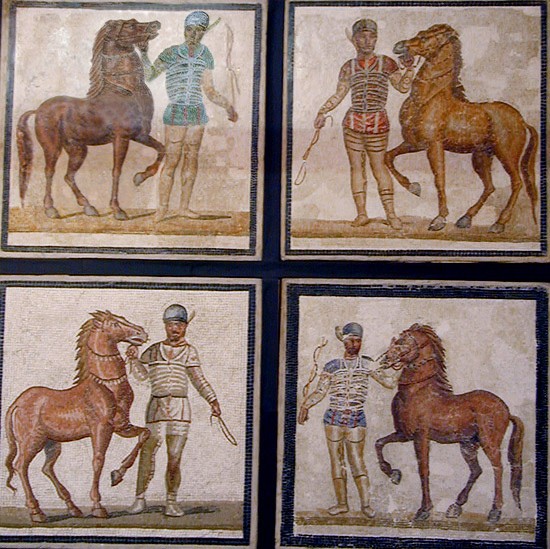 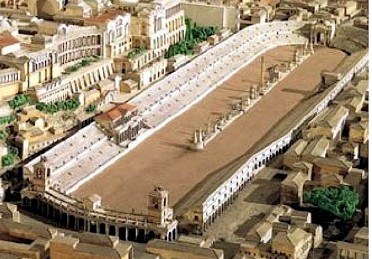 Picture 1Four teamsPicture 2Model of the Circus Maximus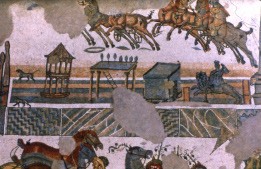 Picture 3The spina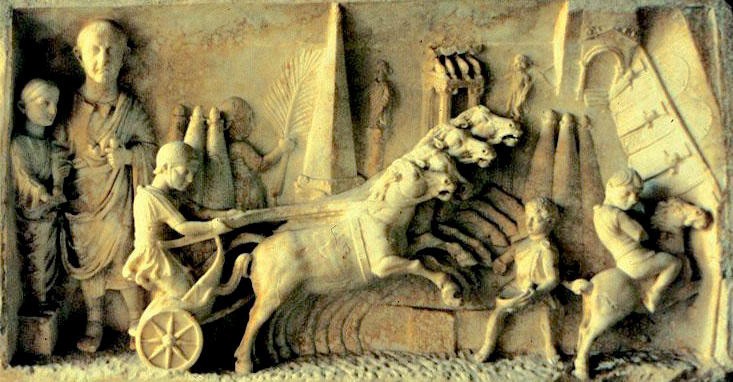 Picture 4Preparing to turn at the meta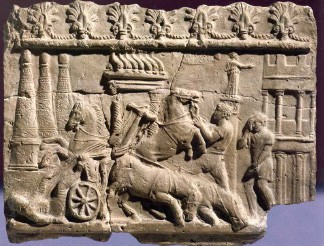 Picture 5A crash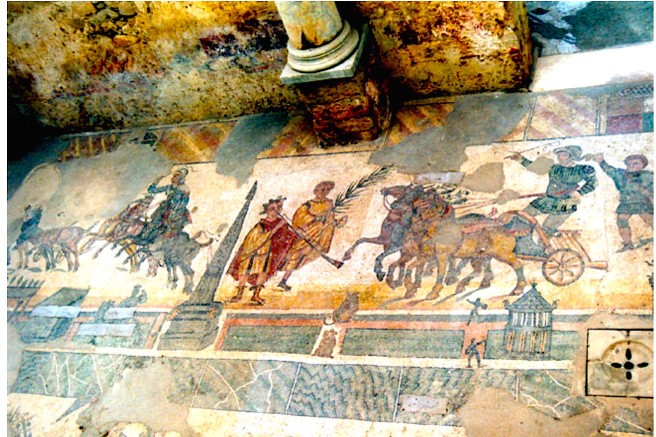 Picture 6The winnerOvid, A good day at the Circus(Amores 3.2)non ego nobilium sedeo studiosus equorum; cui tamen ipsa faves, vincat ut ille, precor.ut loquerer tecum veni, tecumque sederem, ne tibi non notus, quem facis, esset amor.tu cursus spectas, ego te: spectemus uterque	5quod iuvat atque oculos pascat uterque suos. o, cuicumque faves, felix agitator equorum!ergo illi curae contigit esse tuae?hoc mihi contingat, sacro de carcere missisinsistam forti mente vehendus equis	10et modo lora dabo, modo verbere terga notabo, nunc stringam metas interiore rota;si mihi currenti fueris conspecta, morabor, deque meis manibus lora remissa fluent.maxima iam vacuo praetor spectacula Circo	15quadriiugos aequo carcere misit equos.cui studeas, video; vincet, cuicumque favebis: quid cupias, ipsi scire videntur equi.me miserum, metam spatioso circuit orbe;quid facis? admoto proxumus axe subit.	20quid facis, infelix? perdis bona vota puellae; tende, precor, valida lora sinistra manu. favimus ignavo. sed enim revocate, Quirites,et date iactatis undique signa togis.en, revocant; ac, ne turbet toga mota capillos,	25in nostros abdas te licet usque sinus. iamque patent iterum reserato carcere postes,evolat admissis discolor agmen equis.nunc saltem supera spatioque insurge patenti:sint mea, sint dominae fac rata vota meae.	30sunt dominae rata vota meae, mea vota supersunt; ille tenet palmam, palma petenda mea est.Martial, Lament for a dead charioteer(Epigrams 10.50)frangat Idumaeas tristis Victoria palmas, plange, Favor, saeva pectora nuda manu;mutet Honor cultus, et iniquis munera flammis mitte coronatas, Gloria maesta, comas.heu facinus! prima fraudatus, Scorpe, iuventa	5occidis et nigros tam cito iungis equos. curribus illa tuis semper properata brevisquecur fuit et vitae tam prope meta tuae?Pliny, Not at the races(Letters 9.6)omne hoc tempus inter pugillares ac libellos iucundissima  quiete transmisi. ‘quemadmodum’ inquis ‘in urbe potuisti?’ circenses erant, quo genere spectaculi ne levissime quidem teneor.   nihil   novum   nihil   varium,   nihil   quod   non     semelspectasse   sufficiat.   quo   magis   miror   tot   milia   virorum   tam     5pueriliter identidem cupere currentes equos,  insistentes  curribus homines videre. si tamen aut velocitate equorum aut hominum arte traherentur, esset ratio non nulla; nunc favent panno, pannum amant, et si in ipso cursu medioque    certaminehic  color  illuc  ille  huc  transferatur,  studium  favorque  transibit,     10et repente agitatores illos equos illos, quos procul noscitant, quorum clamitant nomina relinquent. tanta gratia tanta  auctoritas in una vilissima tunica, mitto apud  vulgus,  quod  vilius  tunica,  sed  apud  quosdam  graves  homines;  quos  egocum  recordor,  in  re  inani  frigida  assidua,  tam  insatiabiliter           15desidere, capio aliquam voluptatem, quod hac voluptate non capior. ac per hos dies libentissime otium meum in litteris colloco, quos illi otiosissimis occupationibus perdunt.Juvenal, The crowd in the Circus(Satire 11, lines 197-204)totam hodie Romam circus capit, et fragor aurem percutit, eventum viridis quo colligo panni.nam si deficeret, maestam attonitamque videres hanc urbem veluti Cannarum in pulvere victisconsulibus. spectent iuvenes, quos clamor et audax	5sponsio, quos cultae decet adsedisse puellae: nostra bibat vernum contracta cuticula solem effugiatque togam.Suetonius, Caligula's favourite racehorse(Caligula 55)prasinae factioni ita  addictus  et  deditus,  ut  assidue  in  stabulo cenaret et maneret, agitatori Eutycho comisatione quadam in apophoretis	vicies	sestertium	contulit.	pridie	circenses,	ne Incitatus	equus	inquietaretur,	silentium		viciniae	per	milites	5indicere  solebat.  ei  praeter  equile  marmoreum  et  praesaepeeburneum praeterque tegumenta purpurea ac monilia  e  gemmis facta domum et familiam et supellectilem dedit, ut hospites nomine eius  invitati  eleganter  acciperentur; consulatum etiam traditur ei destinasse.Suetonius, Nero’s passion for chariot-racing(Nero 22)equorum studio vel praecipue ab ineunte aetate flagravit plurimusque illi sermo, quamquam vetaretur, de circensibus  erat; et quondam tractum prasinum agitatorem inter condiscipulos querens, obiurgante paedagogo, de Hectore     seloqui	ementitus	est.	sed	cum	inter	initia	imperii	eburneis	5quadrigis cotidie in abaco luderet, ad omnes etiam minimos circenses e secessu commeabat, primo clam, deinde palam,     ut nemini dubium esset eo die utique affuturum. neque dissimulabat   velle   se   palmarum   numerum   ampliari;  quarespectaculum  multiplicatis  missibus  in  serum protrahebatur, ne	10dominis  quidem  iam  factionum  dignantibus  nisi  ad  totius  diei cursum	greges	ducere.		mox	et	ipse		aurigare	atque	etiam spectari	saepius		voluit	positoque		in	hortis	inter	servitia	et sordidam  plebem  rudimento  universorum  se  oculis  in  Circo  Maximo praebuit, aliquo liberto mittente mappam unde magistratus	15solent.Virgil, A boat race(Aeneid 5, lines 139-159)Four boats compete in the race:the Pristis, commanded by Mnestheus the Chimaera, commanded by Gyas the Centaur, commanded by Sergestus the Scylla, commanded by Cloanthus.The aim is to make one circuit of a rock far out to sea, which acts like the meta in the Circus.inde ubi clara dedit sonitum tuba, finibus omnes (haud mora) prosiluere suis; ferit aethera clamor nauticus, adductis spumant freta versa lacertis. infindunt pariter sulcos, totumque dehiscitconvulsum remis rostrisque tridentibus aequor.	5non tam praecipites biiugo certamine campum corripuere ruuntque effusi carcere currus,nec sic immissis aurigae undantia lora concussere iugis pronique in verbera pendent.tum plausu fremituque virum studiisque faventum	10consonat omne nemus, vocemque inclusa volutant litora, pulsati colles clamore resultant.effugit ante alios primisque elabitur undisturbam inter fremitumque Gyas; quem deinde Cloanthus consequitur, melior remis, sed pondere pinus 	 15tarda tenet. post hos aequo discrimine Pristis Centaurusque locum tendunt superare priorem;et nunc Pristis habet, nunc victam praeterit ingens Centaurus, nunc una ambae iunctisque ferunturfrontibus et longa sulcant vada salsa carina.	20Gyas is first to reach the rock, but his helmsman takes such    a wide course round the rock that Gyas becomes angry and throws him overboard - thus allowing the Scylla to take the lead. Far behind them, the Pristis and the Centaur are battling for third place. However, Sergestus steers the Centaur too close to the rock and the boat is so badly damaged that he has to drop out of the race. Mnestheus in the Pristis then seizes his chance to close the gap on the other two boats.(Lines 223-243)inde Gyan ipsamque ingenti mole Chimaeram consequitur; cedit, quoniam spoliata magistro est. solus iamque ipso superest in fine Cloanthus, quem petit et summis adnixus viribus urget.tum vero ingeminat clamor cunctique sequentem	25instigant studiis, resonatque fragoribus aether.hi proprium decus et partum indignantur honorem ni teneant, vitamque volunt pro laude pacisci;hos successus alit: possunt, quia posse videntur.et fors aequatis cepissent praemia rostris,	30ni palmas ponto tendens utrasque Cloanthus fudissetque preces divosque in vota vocasset:‘di, quibus imperium est pelagi, quorum aequora curro, vobis laetus ego hoc candentem in litore taurumconstituam ante aras voti reus, extaque salsos	35proiciam in fluctus et vina liquentia fundam.’ dixit, eumque imis sub fluctibus audiit omnis Nereidum Phorcique chorus Panopeaque virgo, et pater ipse manu magna Portunus euntemimpulit: illa Noto citius volucrique sagitta	40ad terram fugit et portu se condidit alto.